Sistema Internacional de UnidadesFÍSICAO Sistema Internacional de Unidades é utilizado para a padronização das unidades de medida, adotando-se uma unidade para cada grandeza física.O quilograma padrão é um pequeno cilindro constituído de uma liga de platina e irídioO que são grandezas?Em Física, chamamos de grandeza aquilo que pode ser medido, como velocidade, tempo, massa e força. Embora saibamos que existem dezenas de grandezas físicas, alguns padrões e definições são estabelecidos para um número mínimo de grandezas fundamentais. A partir das grandezas fundamentais, são definidas unidades para as demais grandezas, ditas grandezas derivadas.Dessa forma, da grandeza fundamental comprimento, por exemplo, cuja unidade é o metro, definem-se unidades derivadas, como área (metro quadrado) e volume (metro cúbico). As grandezas fundamentais comprimento e tempo, por exemplo, definem a unidade de velocidade e aceleração.Criação do Sistema Internacional de UnidadesAté meados de 1960, em todo mundo havia vários sistemas de unidades de medida, ou seja, existiam diferentes unidades fundamentais que originavam inúmeras unidades derivadas. As grandezas força e velocidade, por exemplo, possuíam cerca de uma dezena de unidades diferentes em uso. De certa forma, essa grande quantidade de unidades fundamentais atrapalhava o sistema de medidas, já que as unidades eram diferentes em cada região. Em virtude dessa divergência de unidades fundamentais, a 11a Conferência Geral de Pesos e Medidas (CGPM) criou o Sistema Internacional de Unidades (SI).Não pare agora... Tem mais depois da publicidade ;)O Sistema Internacional de Unidades (SI) deveria estabelecer para cada grandeza somente uma unidade. O acordo em relação à utilização de apenas uma unidade foi realizado em 1971, na 14ª CGPM. Nessa conferência foram selecionadas as unidades básicas do SI: metro, quilograma, segundo, ampère, kelvin, mol e candela, correspondentes, respectivamente, às grandezas fundamentais comprimento, massa, tempo, intensidade de corrente elétrica, temperatura, quantidade de matéria e intensidade luminosa.Do mesmo modo, foram estabelecidos os seus símbolos, unidades derivadas, unidades suplementares e prefixos. O progresso científico e tecnológico tem possibilitado a redefinição dos padrões dessas grandezas. A tabela abaixo nos mostra as unidades de base do SI, bem como seus símbolos.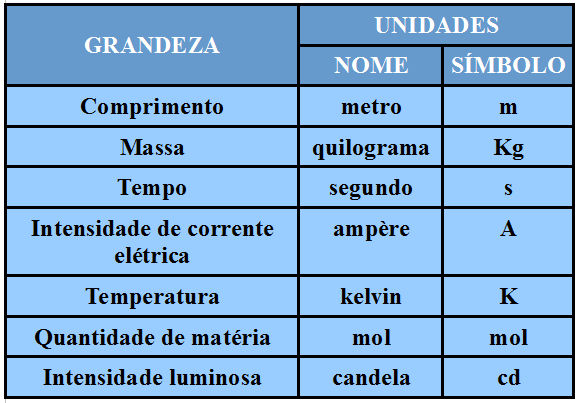 